                                                                                       Начальнику управления образования                                                                                       администрации МО Туапсинский район                                                                                       Г.А. Никольской                                                                                       Для А.А. БондаренкоИнформационно-аналитический отчет О проведении патриотической акции/мероприятияМесячник оборонно-массовой  и военно-патриотической работы под девизом«Овеяна славой родная Кубань!»Сведения о проводимых мероприятиях:Исполнил: __________ Н.Ю. ЧауроваСтенд:   Месячник оборонно-массовой  и военно-патриотической работы под девизом«Овеяна славой родная Кубань!»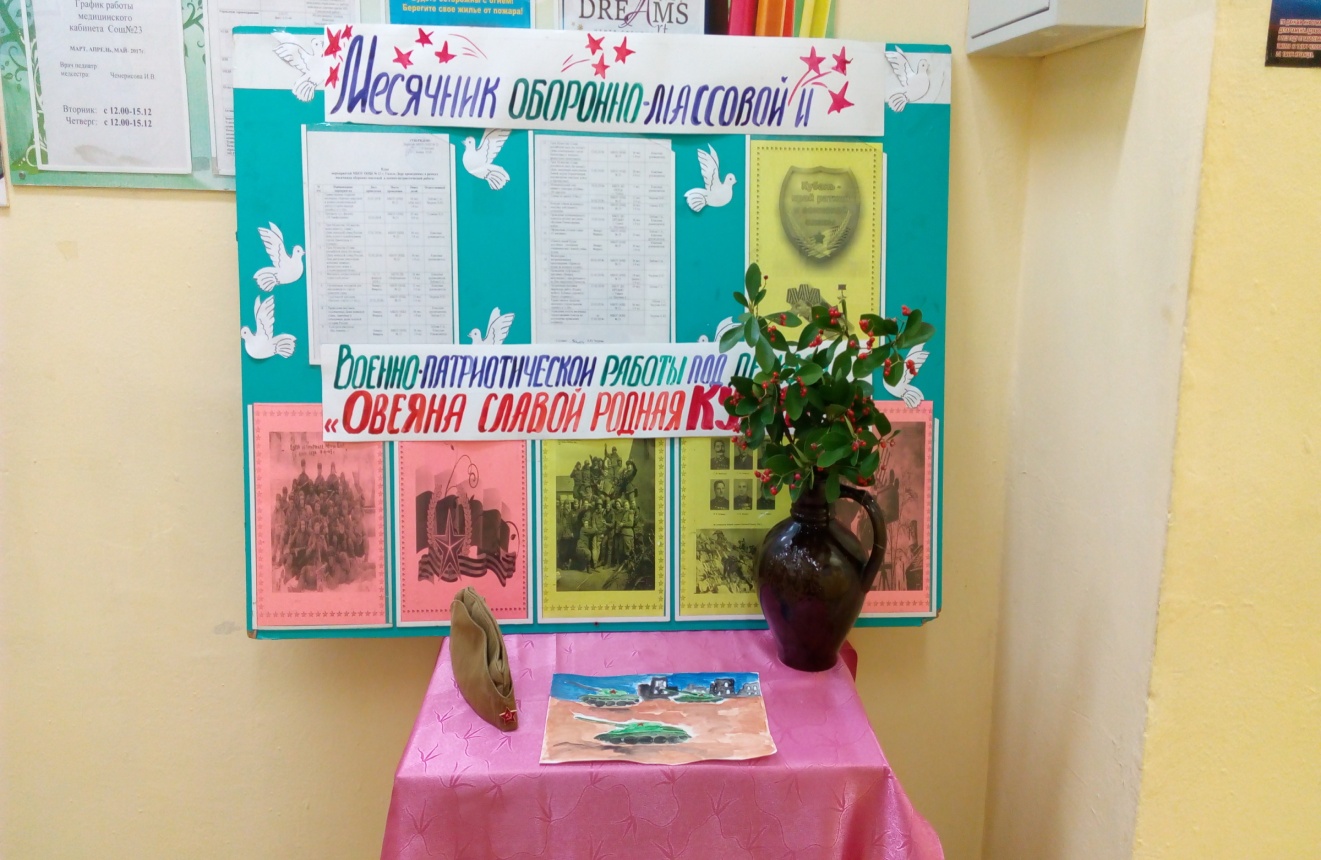 Торжественная линейка посвященная открытию месячника оборонно-массовой и военно-патриотической работы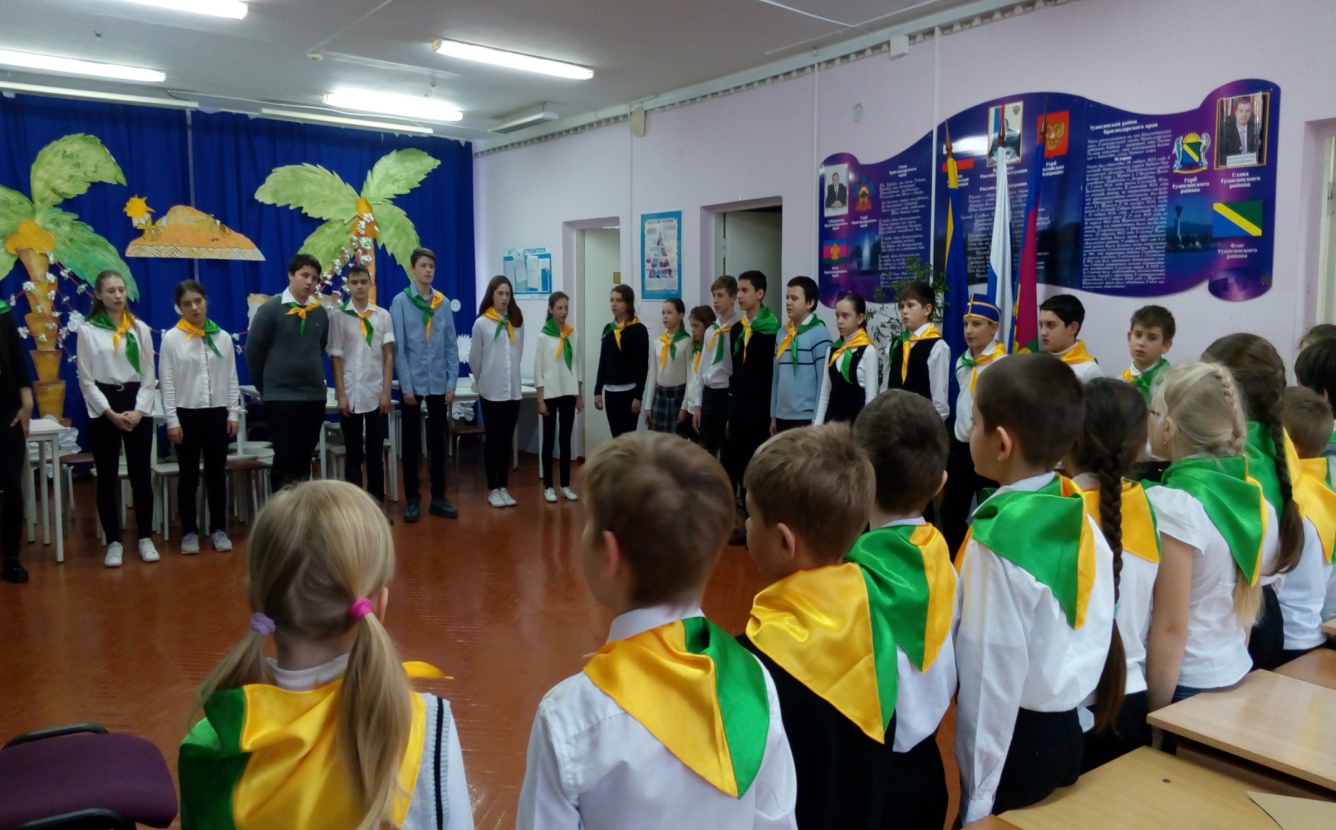 Просмотрели художественного фильм«28 Панфиловцев»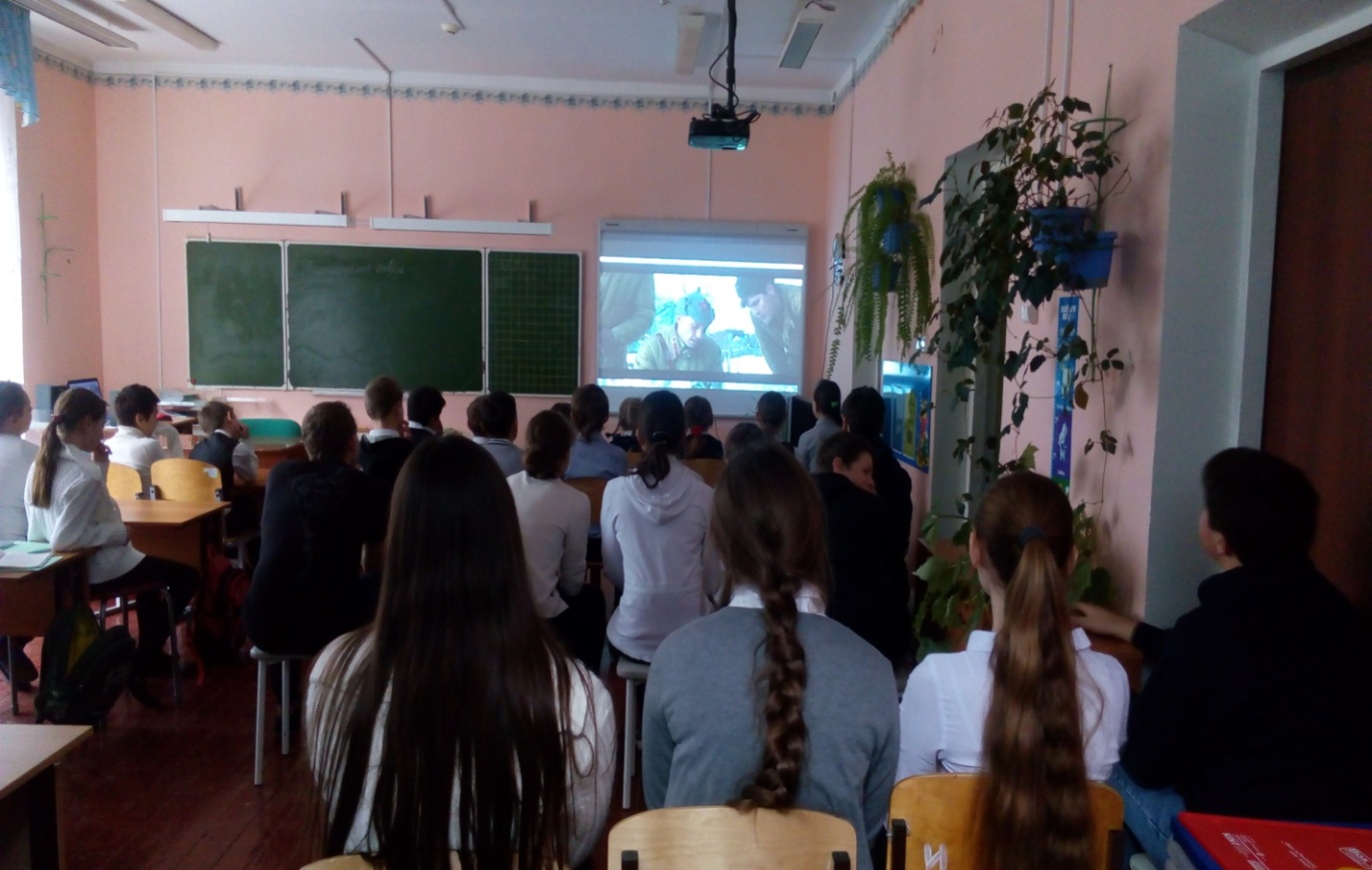 Просмотр документального фильма «Великая война -  блокада  Ленинграда»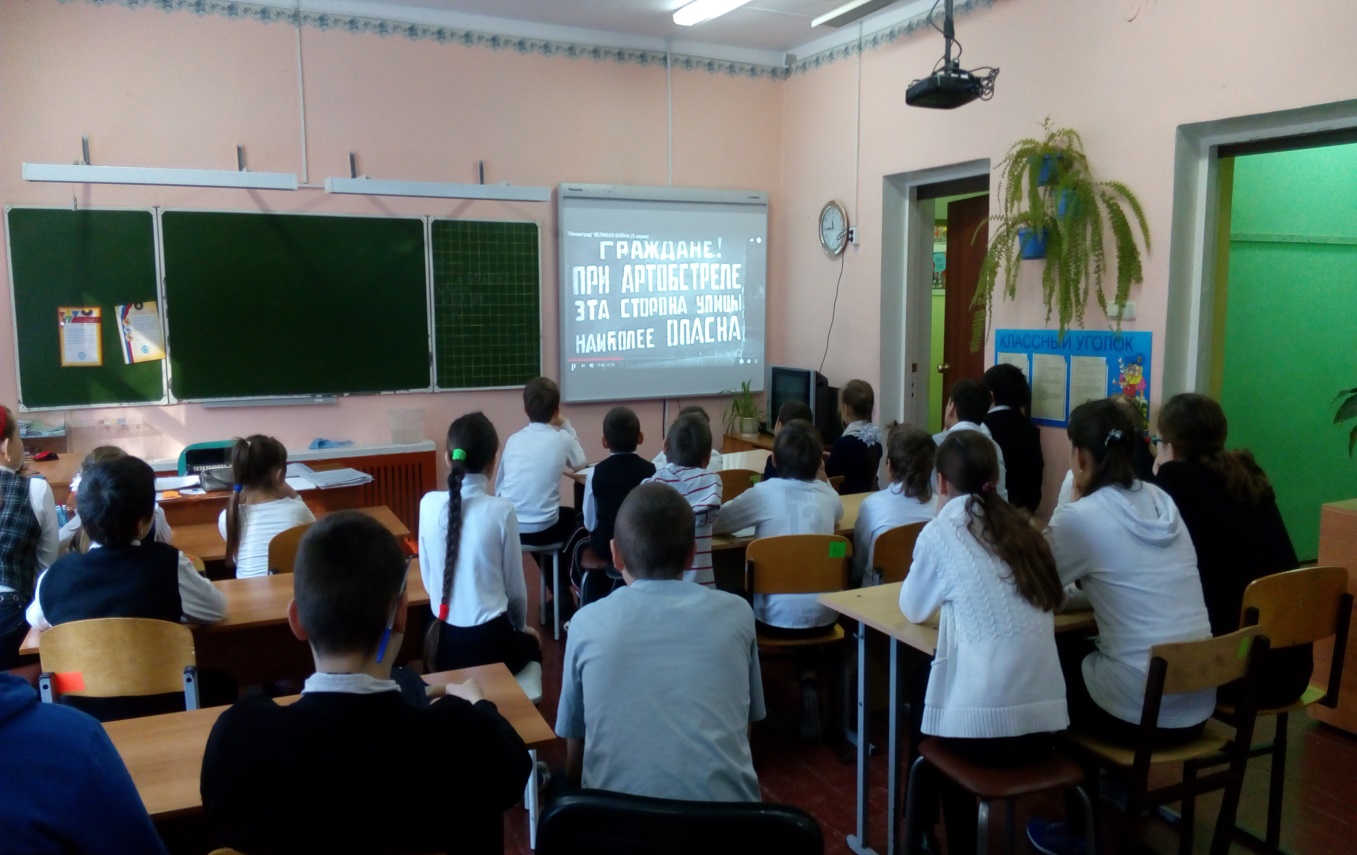 №Наименование мероприятияМесто проведенияОписание организации и проведения мероприятия, достигнутые цели, приглашенные гости, участникиОхват1Торжественное открытие месячника оборонно-массовой и военно-патриотической работы (торжественная линейка) в 11.00ч.МБОУ ООШ№ 2323.01.2018 года в 11.оо состоялась торжественная линейка посвященная открытию месячника оборонно-массовой и военно-патриотической работы, звучали гимн РФ и гимн Кубани.342Просмотр худ. фильма  «28 Панфиловцев»МБОУ ООШ№ 2325.01.2018 года  учащиеся 4 – 9 классов, просмотрели худ. фильм   «28 Панфиловцев», этот фильм формирует такие качества как любовь к Родине, патриотизм, ответственность и уважение к ветеранам ВОВ.243.Урок Мужества: «Мужество, выносливость, слава!» (День воинской славы России. День полного освобождения города Ленинграда от блокады)МБОУ ООШ№ 2326.01.2018 года учащиеся 1 – 9 классов, просмотрели  документальный фильм «Великая война -  блокада  Ленинграда»34Итого:34 (общее количество)